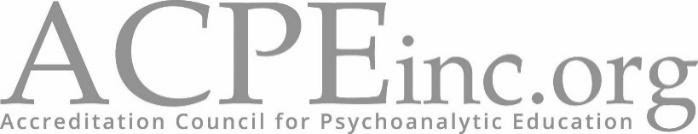 Article XIEthics Disclaimer FormPlease answer all the following:Have you had any Claims or are you aware of any circumstances that may result in a Claim arising out of your professional services (including incidents or occurrences reported to your prior carrier)?  _____ Yes  _____ NoHave you been sanctioned or are you currently under review by any professional ethics body, State licensing board or other regulatory body or ever had your license revoked or suspended?	_____ Yes  _____ NoHave you had your membership in any professional organization refused, suspended or revoked or received any official reprimand from any professional organization?	_____ Yes  _____ NoHave you had any hospital restrict, reduce or suspend your privileges or invoke probation?_____ Yes  _____ No Professional Liability Insurance:Do you currently have Professional Liability Insurance?	_____ Yes  _____ NoPlease provide the name of the policy: ________________________________________________________________________________  __________________	Signature						  Date